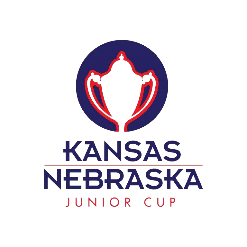 35th Kansas‐Nebraska Junior Cup MatchesPrairie Dunes Country ClubAugust 4‐6, 2020MEMORANDUM TO CONTESTANTSCongratulations on qualifying for the 35th Kansas‐Nebraska Junior Cup Matches. We welcome you as a team member and trust your experience of playing in this special event conducted by Central Links Golf and the Nebraska Golf Association will be enjoyable and one you always remember.The following information will help answer questions and help explain many details before arriving at Prairie Dunes Country Club. Please keep this memorandum for reference.SCHEDULETuesday, August 4: 		12:00 p.m. 		Practice Areas Open1:00 p.m. 		Practice Rounds Begin—Kansas1:30 p.m. 		Practice Rounds Begin—Nebraska7 p.m. 			Junior Cup Dinner at Prairie Dunes CCWednesday, August 5: 		6 a.m. 			Practice Areas Open7 a.m. 			Foursome Matches BeginBetween Matches 	Hosted Lunch1 p.m. 			Four-Ball Matches BeginFollowing Play 		Dinner at The Alley (www.thealleyhutchinson.com)Thursday, August 6: 		6 a.m. 			Practice Areas Open.7 a.m. 			Singles Matches BeginFollowing Play 		Lunch & Awards CeremonyPLAYER & ASSOCIATION STAFF LODGINGAll players and association staff will staff on property in the lodges at Prairie Dunes Country Club. Player families should make their own hotel reservations off property in Hutchinson.CLUB INFORMATIONPrairie Dunes Country Club 		Head Golf Professional – John Lanham4812 E. 30th Avenue 			General Manager ‐ Jay JohnsonHutchinson, KS 67502 			Superintendent – Jim Campbell(620) 662‐7301 				Course Opened – 1937, Perry Maxwell/Press MaxwellWebsite – prairiedunes.com